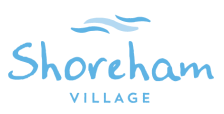 Board of Directors MeetingNov 15, 2023, 4:00 pmMS Teams/ Training Room Shoreham VillageAGENDACall to OrderWelcome and introductions.Approval of AgendaApproval of Minutes – September 20, 20234.     Board Education 4.1 Resident Council Presentation4.2 Provincial Board Governance Training Initiative Update      - dates      - areas of focus4.3 Board Planning Cycle                     5.     Business Arising	5.1 Formal Partnership Evaluation with Dalhousie University           5.2 Fundraising	5.3 Golf Tournament Update6.     New Business7.     Chairs Report   	7.1 Next Family Council meeting-attendance          7.2 Provincial Board Orientation initiative: Board survey follow up				7.2.1 Whistle Blower Policy                     7.2.2 Board Quality Committee7.2.3 Succession Planning- CEO- Board7.2.4 Diversity/Inclusion8.    Monitoring Performance	8.1 Accreditation                    8.1.1 Survey Debrief/ Result          8.2 Board Evaluation Results Action Plan		- Board of Directors Position Descriptions- Board Chair                     - CEO Professional Development                     - New Board member orientation                     - Board meetings- discussion regarding changes made to Sept                      - Actively engaging the community- Building Design/Plan Community Consultation (potentially involve             the Architect and Foundation to discuss use of the Palliative Care funds).                    - Board meeting- address timing issues?         8.3 Management Contract- Performance Review Planning                    -  Review of Management Contract Evaluation Tool- Plan for outstanding data and information to complete the tool/evaluation.9.   Finance Report9.1 Financial Statements to September 2023 (Attachment) 9.2 The Department of Seniors and Long Term required reporting on Protected and Unprotected envelopes. 9.3 Audit Services RFP vs contract renewal with Baker Tilley 10.   Quality Improvement / CEO Report/Risk Report (Attachment)	10.1 CEO Report                   - Front line staff recruitment                   - Nurse Manager Resignation                   - New Build Update10.2 Risk Report         - Water Production        -  Respite Client11.      Meeting Evaluation12.      Next Meeting:  12.1 January 17, 2024- 4 pm13.      In Camera14.      Adjournment